TÝDENNÍ PLÁN NÁMOŘNICKÉ 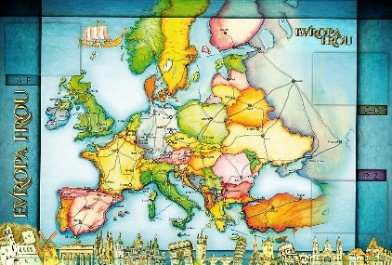 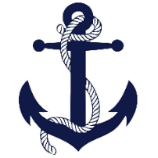 TŘÍDY 5. AMilí námořníci a milí rodiče, všem děkuji za úžasné nasazení a spolupráci při distanční výuce. Děti se všechny připojily, kam bylo třeba a vypadá to, že pracují. Snad to zvládají samy, bez velké větší pomoci rodičů. V tomto týdnu nás Námořníky budou čekat společná setkání při ranním kruhu hned v pondělí od 10:00 a v pátek také v 10:00. Od pondělí do čtvrtka se sejdeme na online výuce ve dvou skupinkách, tak jak jste zvyklí na dělení v AJ. V úterý se můžete v 11:00 hodin připojit na TV s Vítkem. Stále sledujte GC – každé ráno nejprve na „Námořníci ranní kruh“. Ve škole se uvidíme (pevně v to doufám) v pondělí 2. 11. Pokojný týden přeje Lucka  a  Alice   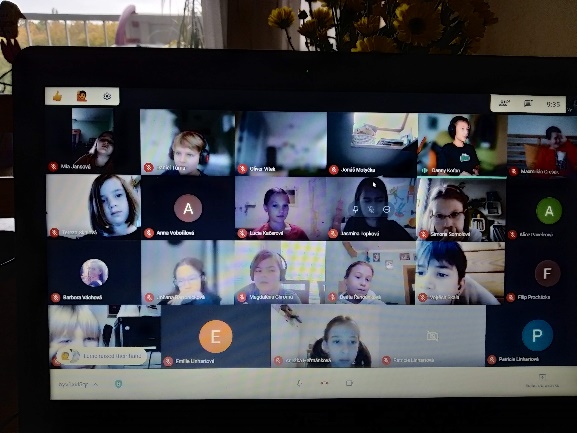 podpis rodiče:                                                  podpis Námořníka: 8. TÝDENOD 19. 10. DO 25. 10. 2020CO MĚ tento týden ČEKÁ MÉ POVINNOSTI A DOPORUČENÍ NA PROCVIČOVÁNÍJAK SE HODNOTÍM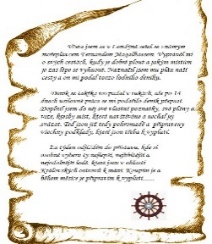 ČESKÝ JAZYKČTENÍTVOŘIVÉ PSANÍProcvičuji písemně i slovně pravopisné jevy, které jsme se učili – vyjm. slova, shoda podmětu s přísudkem, koncovky podstatných jmen podle vzorů, psaní ú/ů. Odůvodním psaní zdvojených souhlásek.PS 17,18,21,25,26, 27. U16-20Doporučení k procvičování PS 29 – 37, 62 -68. U 61 -73.Dílna čtení – mám knížku, ze které budu číst.Deník se zápisem o přečtené knize odevzdám po návratu do školy.Napíši do deníku každý den dvě rozvité věty s vyjádřeným podmětem. Napíši svátek i počasí.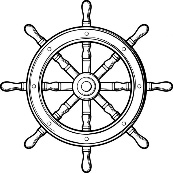 ČESKÝ JAZYKČTENÍTVOŘIVÉ PSANÍProcvičuji písemně i slovně pravopisné jevy, které jsme se učili – vyjm. slova, shoda podmětu s přísudkem, koncovky podstatných jmen podle vzorů, psaní ú/ů. Odůvodním psaní zdvojených souhlásek.PS 17,18,21,25,26, 27. U16-20Doporučení k procvičování PS 29 – 37, 62 -68. U 61 -73.Dílna čtení – mám knížku, ze které budu číst.Deník se zápisem o přečtené knize odevzdám po návratu do školy.Napíši do deníku každý den dvě rozvité věty s vyjádřeným podmětem. Napíši svátek i počasí.ČESKÝ JAZYKČTENÍTVOŘIVÉ PSANÍProcvičuji písemně i slovně pravopisné jevy, které jsme se učili – vyjm. slova, shoda podmětu s přísudkem, koncovky podstatných jmen podle vzorů, psaní ú/ů. Odůvodním psaní zdvojených souhlásek.PS 17,18,21,25,26, 27. U16-20Doporučení k procvičování PS 29 – 37, 62 -68. U 61 -73.Dílna čtení – mám knížku, ze které budu číst.Deník se zápisem o přečtené knize odevzdám po návratu do školy.Napíši do deníku každý den dvě rozvité věty s vyjádřeným podmětem. Napíši svátek i počasí.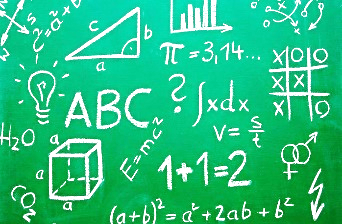 MATEMATIKAINFORMATIKA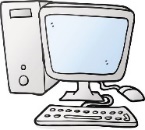 Opakuji matematická prostředí.M 8 - 12. Seznamuji se s velkými čísly v řádu miliónů, čísla píši, porovnávám. Pracuji v dokumentu WORD, tvořímreferát na zadaný evropský stát, vkládám obrázky, upravuji písmo, ukládám dokument a posílám jej e-mailem. Doporučení k procvičování: zadané úlohy na matika.in, umíme matematiku, on-line procvičování.Výstupní test – opakování(pís. sčítání, odčítání, násobení, dělení, zaokrouhlování a přednosti při početních operacích) – po návratu do školy.MATEMATIKAINFORMATIKAOpakuji matematická prostředí.M 8 - 12. Seznamuji se s velkými čísly v řádu miliónů, čísla píši, porovnávám. Pracuji v dokumentu WORD, tvořímreferát na zadaný evropský stát, vkládám obrázky, upravuji písmo, ukládám dokument a posílám jej e-mailem. Doporučení k procvičování: zadané úlohy na matika.in, umíme matematiku, on-line procvičování.Výstupní test – opakování(pís. sčítání, odčítání, násobení, dělení, zaokrouhlování a přednosti při početních operacích) – po návratu do školy.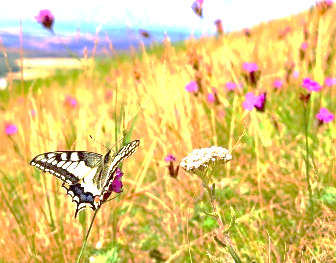 PŘÍRODNÍ VĚDYNebezpečné látky v našem okolí.Učebnice 42, 43.PS 25Výstupní poznávací test z živočichů a rostlin po návratu do školy.Sbírejte podzimní listy a lisujte si je na vhodnou dobu.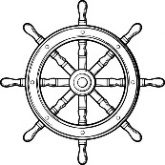 PŘÍRODNÍ VĚDYNebezpečné látky v našem okolí.Učebnice 42, 43.PS 25Výstupní poznávací test z živočichů a rostlin po návratu do školy.Sbírejte podzimní listy a lisujte si je na vhodnou dobu.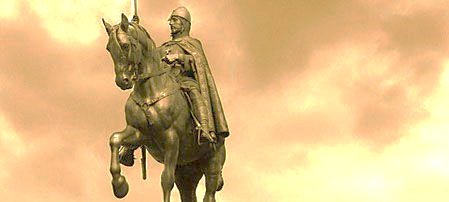 SPOLEČENSKÉ        VĚDYPoznávám evropský světadíl a naše sousedy. Učebnice Společnost str. 48-50.PS 26www.skolasnadhledem.czVyberu si evropskou zemi, o které si nachystám referát. Pravidla referátu si společně vytvoříme.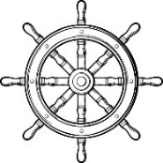 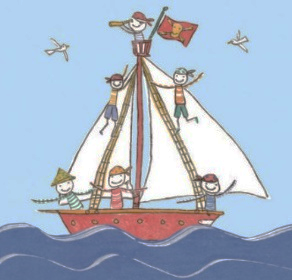 VÝCHOVYTV  Cvičíme s VítkemVV  Podzimní dekoracePČ  Výroba lampionuHV  Marek Eben - 1581OSV Upevňuji „pevnou vůli“ při sebevzdělávání.Pomáhám doma s domácími pracemi, se sourozenci, zpívám si pro radost, hraji na hudební nástroj, cvičím, poslouchám hudbu a raduji se z podzimních dní.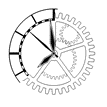 